Владимир Тапезников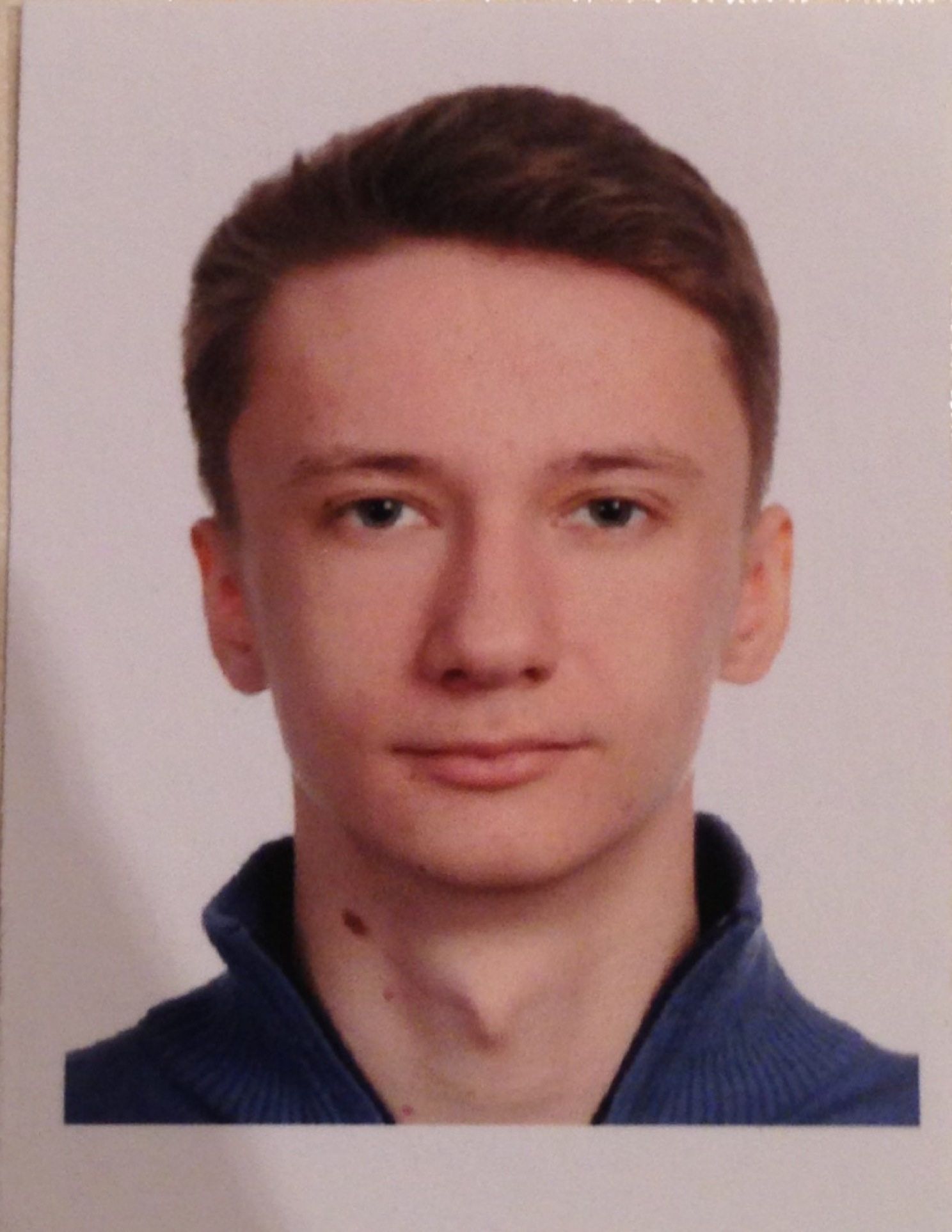 Всем привет! Меня зовут Владимир Трапезников. И я хочу внести свою лепту в студенческую жизнь своего университета,  так как  сам являюсь его студентом 3 курс ФПП, то не понаслышке знаком с плюсами и минусами жизни студента Вышки. Перейдем к делу. Краткие тезисы:Встреча старшекурсников и первокурсников факультета для передачи опыта, который жизненно необходим в первый год обучения.Организация спортивных команд нашего факультета.Поддержка инициатив, которая исходит от самих студентов. Так как многие хорошие начинания гибнут в зачаточном состоянии не успевая созреть.